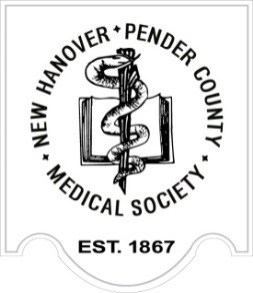 Free 2014-2015 School Year Athletic Pre-Participation Screening ExamsOffered for New Hanover County Middle and High School Athletes and CheerleadersEach year, all North Carolina students who plan to participate in athletics or cheerleading mustundergo a state-mandated screening examination.  Physicians in the New Hanover-Pender CountyMedical Society, in concert with New Hanover County Health Department and the school systems,have, for many years, offered free screenings for athletes and cheerleaders at designated times. Exams for the girls will be on Thursday, June 05, 2014.  Boys’ exams will be Thursday, May 22, 2014. New Hanover County Health Department, 2029 South 17th Street, is the exam site. The free screening dates/times for 2014-2015 school sports follow.  (Note: Boys may not be screened on girls’ night or girls on boys’ night.)Boys:  6:00 PM    May 22   Boys: 6:45 PM  	Girls: 6:00 PM   June 05   Girls: 6:45 PMAshley HS	      Myrtle Grove MS       	Ashley HS 		Myrtle Grove MSD. C. Virgo MS	      New Hanover HS	D. C. Virgo MS		New Hanover HSHoggard HS	      Noble MS  	Hoggard HS		Noble MSHolly Shelter MS	      Private Schools	Holly Shelter MS	     	Private SchoolsLaney HS	      Roland Grise MS	Laney HS	          Roland Grise MSMurray MS 	      Trask MS	Murray MS  		Trask MS                                                 Williston MS                                                                          Williston MS The waiting area for students is the Health Department’s parking lot, near the Auditorium entrance.  The students from each school are called in, as a group, in the order listed. There is no need to arrive more than 15 minutes early.  Before beginning an examination, physicians are required to see the two-page medical history, emergency information, and parental permission forms which are available in the schools and at the Board of Education. These forms must be completed and signed by a parent or guardian before the exam is begun. Forms may also be downloaded at www.nhcs.k12.nc.us (Go to Parents > Athletics > Athletic Pre-Participation Form).  Rising ninth graders should list the high school that they will attend in the fall.If there are questions, contact the student’s school, the Medical Society’s Executive Director, Bonnie Brown (910-790-5800; E-mail: MedicalSociety@NHPCMS.org), or the NHC Schools Lead Athletic Trainer, Matthew Triche (910- 251-6100 x 270; E-mail: matthew.triche@nhcs.net).  Please note that it is inappropriate to call the Health Department for information.The Medical Society and Health Department physicians, staffs and administrations are pleased to be able to donate their time, expertise, and facilities to serve the community’s children – and their parents.  However,the volunteers unanimously caution, “Parents, please remember that athletic screening exams are just that.  Screenings.  Not complete physical check-ups.  It is important for junior high and high school students to have their own primary care physician and to develop a relationship of mutual respect and trust with him or her. Moreover, if there are known health concerns, it is absolutely imperative that the young person’s personal physician be onboard.”